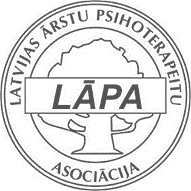 Latvian Doctors Association of PsychotherapistsRegistration send to: 
professor Salman Akhtar  conferenceBAD STUFF, GOOD STUFF: Negative and positive emotions in social and clinical realmsTitle, Name, Surname:Education, Occupation:Payment done (dd.mm.yy.): Invoice informationInvoice informationInvoice for:VAT – TAX code:Address Invoice:Bank:IBAN:Before 14.04.2017. (incl.)After 14.04.2017.Participation fee115.00 EUR145.00 EUR Payment details:Additional information: